Nom de l’élève : …………………………………………………….Classe : ………………………………………………………………Épreuve obligatoire de langue vivante étrangère au CAPÉvaluation en contrôle en cours de formation(CCF)Situation A : épreuve écrite commune en trois partiesDurée : 1 heure1ère partie : 10 minutes2e partie : 25 minutes 3e partie : 25 minutesPARTIE 1 : COMPRÉHENSION DE L’ORAL Durée : 10 minutesTitre du document : How Junior’s Cheesecake gets madeSource du document : COMPLEX.com | Pop Culturehttps://www.complex.com/pop-culture/2017/10/food-skills-juniors-cheesecake (de 0’00 à 1’00)Consigne :Vous allez entendre le document trois fois. Les écoutes seront espacées d’une minute. Après la troisième écoute, vous disposerez de cinq minutes pour répondre au questionnaire ci-dessous. Vous pouvez également commencer à y répondre au fur et à mesure des écoutes ainsi que pendant les pauses. Commencez par prendre connaissance du questionnaire.QUESTIONNAIRE À CHOIX MULTIPLECochez la bonne réponse.Alan Rosen, l’homme qui s’exprime et est interviewé, est : 	A. un client habituel du restaurant Junior’s 	B. un des serveurs du restaurant 	C. le propriétaire du restaurant Le restaurant est situé : 	A. à Camden Town (Londres) 	B. à Brooklyn (New York) 	C. dans le Bronx (New York)Le restaurant a été créé par : 	A. Alan Rosen	B. le père d’Alan Rosen 	C. le grand-père d’Alan RosenIl a été créé en : 	A. 1915 	B. 1950 	C. 1967Pour parvenir à la recette parfaite du Junior’s Cheesecake, le fondateur : 	A. a organisé un concours de recettes 	B. a utilisé une machine spéciale 	C. s’est inspiré des recettes d’autres restaurantsLes cinq principaux ingrédients énumérés par Alan Rosen sont : 	A. crème épaisse, œufs frais, farine, chocolat et vanille 	B. fromage blanc, œufs frais, sucre, crème épaisse et vanille 	C. beurre, œufs frais, lait, fromage blanc et vanillePARTIE 2 : COMPRÉHENSION DE L’ÉCRITDurée : 25 minutesConsigne :Lisez le texte ci-dessous puis répondez en français aux questions.Eileen’s special cheesecakeWith a passion for baking and serving others, Eileen first started testing her signature family recipe for cheesecake out of her apartment. Soon enough, people caught on to her exceptional cheesecakes, which became so in-demand that she expanded her business into a successful bakery in downtown Manhattan in 1975. […] Her warm personality made her an instant hit in the neighborhood. She refers to the bakery’s location at 17 Cleveland Place as “our lucky corner”. […]In 2000, Eileen’s opened a kiosk between the two towers of the World Trade Center to sell her acclaimed cheesecakes to tourists and office workers every afternoon. On September 11th the kiosk was destroyed, but Eileen’s carried on in the bakery baking for the rescue workers1.Eileen’s Special Cheesecake – Since 1974https://www.eileenscheesecake.com/about1. rescue workers : sauveteursQUESTIONSQuelle est l’activité professionnelle d’Eileen ?-----------------------------------------------------------------------------------------------------------------Où se situe la première et principale boutique de Eileen’s ?-----------------------------------------------------------------------------------------------------------------Que s’est-il passé en 2000 ?-----------------------------------------------------------------------------------------------------------------Qu’est-il arrivé à l’entreprise Eileen’s le 11 septembre (2001) ?-----------------------------------------------------------------------------------------------------------------À quelles qualités Eileen doit-elle son succès ?----------------------------------------------------------------------------------------------------------------------------------------------------------------------------------------------------------------------------------PARTIE 3 : EXPRESSION ÉCRITEDurée : 25 minutesConsigne : Vous traiterez, en anglais et en 60 mots minimum, l’un des deux sujets suivants, au choix.Sujet 1 :Quel est votre plat ou type de nourriture préféré ? Pourquoi ?---------------------------------------------------------------------------------------------------------------------------------------------------------------------------------------------------------------------------------------------------------------------------------------------------------------------------------------------------------------------------------------------------------------------------------------------------------------------------------------------------------------------------------------------------------------------------------------------------------------------------------------------------------------------------------------------------------------------------------------------------------------------------------------------------------------------------------------------------------------------------------------------------------------------------------------------------------------------------------------------------------------------------------------------------------Sujet 2 : Vous êtes à la recherche d’un job d’été dans un pays anglophone pour améliorer votre niveau d’anglais. Vous décidez de répondre à l’annonce de l’organisme britannique Learn and Experience, qui recherche des animateurs pour un de ses summer camps (colonie de vacances) cet été. Après avoir lu l’annonce ci-dessous, vous proposez votre candidature en rédigeant un bref courriel dans lequel vous vous présentez, vous décrivez vos qualités et vous expliquez pourquoi vous postulez.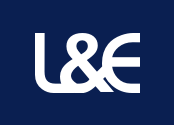 Looking for a super summer job with good pay? Enjoy organizing sport activities for kids? You’re a responsible, hard-working, and fun person?  If so, then send us an email to hello@learnandexperience.com and join our team!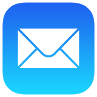 To: …………………………………………………………………………………………………Object: …………………………………………………………………………………………….Date: ………………………………………………...Message:………………………………………………………………………………………………………………………………………………………………………………………………………………………………………………………………………………………………………………………………………………………………………………………………………………………………………………………………………………………………………………………………………………………………………………………………………………………………………………………………………………………………………………………………………………………………………………………………………………………………………………………………………………………………………………………………………………………………………………………………………………………………………………………………………………………………………………………………………………………………………………………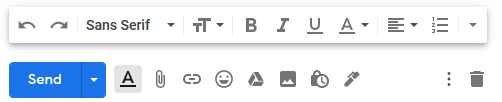 